Межрайонная ИФНС России № 1 по Мурманской области напоминает о сроках представления квартальной налоговой отчетности!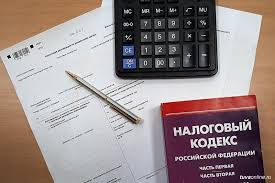 Вниманию юридических лиц и индивидуальных предпринимателей!Межрайонная ИФНС России № 1 по Мурманской области напоминает о сроках представления квартальной налоговой отчетности:- налоговой декларации по единому налогу на вмененный доход за 4 квартал 2020 года – не позднее 20 января 2021 года;-налоговой декларации по водному налогу за 4 квартал 2020 года – не позднее 20 января 2021 года;- налоговой декларации по налогу на добавленную стоимость за 4 квартал 2020 года- не позднее 25 января 2021 года.- расчета по страховым взносам (РСВ) за 2020 год - не позднее 01 февраля 2021 года.По вопросам, связанным со сроками и порядком представления отчетности предлагаем обращаться по телефонам Инспекции (81533)97521, (81533)97511.